Scottish Squash Doubles EventGeneral entry guide and regulationsFor the age group events, entrants must have reached the age specified by 5th January 2017.No individual or pair may enter more than two events.The Championships will be played under the rules of the WSF and the Scottish Squash and Racketball Code of Conduct and Fair Play Statement will apply.The Dunlop Pro XX yellow-dot ball will be used.Matches will normally be best of 5 games, but may be best of 3 games, depending upon the size of the entry. Scoring used must be PAR 11 as adopted by the World Squash Federation.Players MUST check in at the tournament desk at least 30 mins prior to the start of play.  Players will be required to mark and referee matches.No travel or other expenses will be paid.The decision of the Tournament Director will be final.Scheduled match times are a guide only – players are expected to be available to follow on immediately previous matches are complete.WSF approved eyewear is compulsory for all doubles matches and must adhere to Scottish Squash and Racketball’s Eye Protection Policy. Cash prizes will be awarded to the winners in the main events but are contingent upon entries.Players enter and play in the Scottish Squash and Racketball events at their own risk. Scottish Squash and Racketball and host venues do not accept any responsibility for injury arising from participation in the tournament.CODE OF CONDUCT AND FAIR PLAY STATEMENT 
Scottish Squash and Racketball Ltd (SSRL) recognises the importance of the activities and actions completed, on behalf of the sports of Squash and Racketball in Scotland, by employees, consultants, Management Board members, officials, volunteers, players, competitors and spectators/supporters. SSRL also appreciates the importance of setting a good example of conduct, especially to young people. Therefore, SSRL endorses the following Code of Conduct to be adopted by everyone connected with the sport of squash in Scotland. SSRL will: Promote and encourage good conduct and fair play through its member clubs and individuals Ensure that its rules are fair, properly enforced and clearly understood by players and competitors, coaches, officials and administrators Make every effort to ensure that its rules are applied consistently and with absolute impartiality Treat all clubs and members equally and in accordance with SSRL’s Equity Policy Impress upon its National Programme players, coaches, officials and volunteers the need to maintain the highest standards of sportsmanship in running and playing squash. Players must: Respect the regulations and authority of SSRL, the governing body of squash in Scotland, and its member organisations Abide by the rules and the spirit of an event/competition Support and act in accordance with SSRL’s Equity Policy Never consider cheating and, in particular, not attempt to improve their individual performance by the use of drugs or prohibited substances Exercise reasonable self-control at all times Learn to accept success and failure, victory and defeat, with good grace and magnanimity, and without excessive emotional display Treat their opponent and team-mates with respect, both on and off the squash court. Coaches must: Respect the regulations and authority of SSRL, the governing body of squash in Scotland, and its member organisations Abide by SSRL’s Code of Conduct for Squash Coaches Support and act in accordance with SSRL’s Equity Policy Insist that performers understand and abide by the principles of good conduct and fair play Never advocate the use of drugs, or prohibited substances or methods, by players Never employ methods or practices that could involve risks, however slight, to the long-term health or physical development of their players Not attempt to manipulate the rules in order to take advantage of their players or opponents. Club officials and volunteers must: Respect the regulations and authority of SSRL, the governing body of squash in Scotland, and its member organizations Support and act in accordance with SSRL’s Equity Policy Recognise the special role that they play in the establishment of standards by setting a good example of sportsmanship at all times Respect the rights of other clubs and members and not deliberately act in a manner intended to be to the detriment of any other club or member Respect the rights of players, coaches and officials, and not exploit or deliberately act in a manner intended to be detrimental to them Not endeavour to influence the result of a competition by any action not strictly within the rules and regulations, or within the fundamental precepts of fair play. 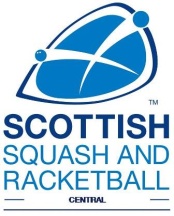 SCOTTISH SQUASH DOUBLES EVENTSEASON 2016/17COLINTON CASTLE OPEN AND VETS DOUBLES CHAMPIONSHIP6th  – 8th JANUARY 2017COLINTON CASTLE SPORTS CLUB, 70 KATESMILL ROAD EDINBURGH, EH14 1JF COLINTON CASTLE OPEN AND VETS DOUBLES CHAMPIONSHIP6th  – 8th JANUARY 2017COLINTON CASTLE SPORTS CLUB, 70 KATESMILL ROAD EDINBURGH, EH14 1JF Events Sponsored by 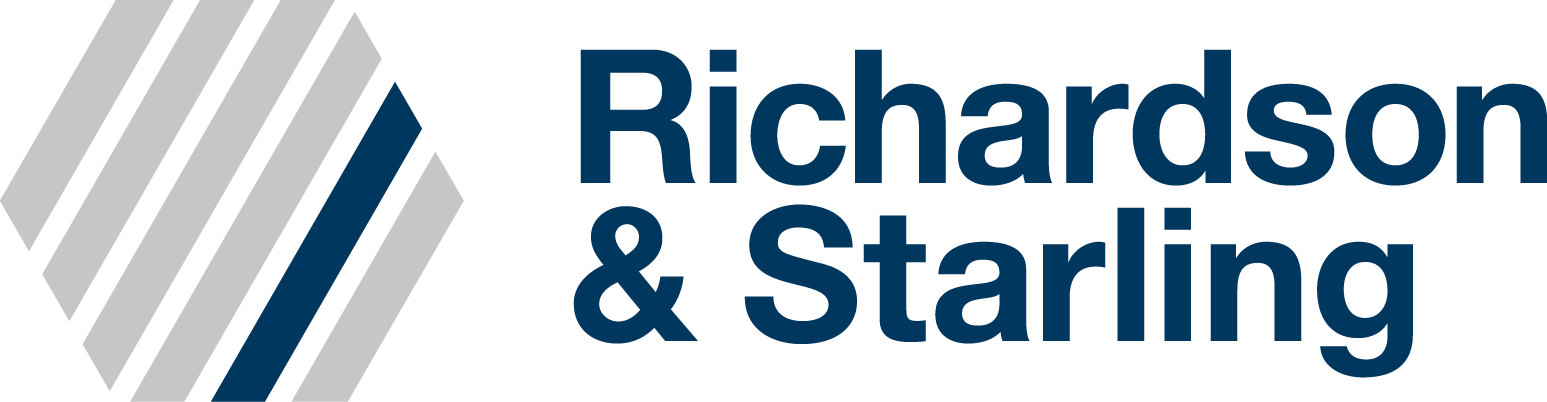 Events Sponsored by Events Sponsored by LAST DATE FOR RECEIPT OF ENTRY AND PAYMENTLAST DATE FOR RECEIPT OF ENTRY AND PAYMENT23rd DECEMBER 2016ENTRY FEE              £25 PER TEAM FOR OPEN EVENT                £20 PER TEAM FOR VETS EVENTS£10 PER TEAM FOR ADDITIONAL EVENTS              £25 PER TEAM FOR OPEN EVENT                £20 PER TEAM FOR VETS EVENTS£10 PER TEAM FOR ADDITIONAL EVENTSPAYMENT  Entries and fees payable to CCSC should be sent to:Archie McCue – CCSC Secretary11 Alnwickhill TerraceEdinburgh EH16 6YDContact Tel. No. 0131-258-2477 Email: archiemccue@blueyonder.co.ukPAYMENT  Entries and fees payable to CCSC should be sent to:Archie McCue – CCSC Secretary11 Alnwickhill TerraceEdinburgh EH16 6YDContact Tel. No. 0131-258-2477 Email: archiemccue@blueyonder.co.ukPAYMENT  Entries and fees payable to CCSC should be sent to:Archie McCue – CCSC Secretary11 Alnwickhill TerraceEdinburgh EH16 6YDContact Tel. No. 0131-258-2477 Email: archiemccue@blueyonder.co.ukPLEASE NOTE: Entry will not be accepted unless this Entry Form and Full Payment is received by the dates shownPLEASE NOTE: Entry will not be accepted unless this Entry Form and Full Payment is received by the dates shownPLEASE NOTE: Entry will not be accepted unless this Entry Form and Full Payment is received by the dates shownCONTACT NAMECONTACT NUMBEREMAIL ADDRESSPLAYER 1 NAMEPLAYER 1 NAMEPLAYER 2 NAMEPLAYER 2 NAMEPLAYER 2 NAMEGENDERGENDERMFFFGENDERGENDERGENDERMFFFDATE OF BIRTHDATE OF BIRTHDATE OF BIRTHDATE OF BIRTHDATE OF BIRTHSSRL MEMBER CLUBSSRL MEMBER CLUBSSRL MEMBER CLUBSSRL MEMBER CLUBSSRL MEMBER CLUBPLEASE TICK THE EVENTS YOU WISH TO ENTER (Players may enter no more than 2 events)PLEASE TICK THE EVENTS YOU WISH TO ENTER (Players may enter no more than 2 events)PLEASE TICK THE EVENTS YOU WISH TO ENTER (Players may enter no more than 2 events)PLEASE TICK THE EVENTS YOU WISH TO ENTER (Players may enter no more than 2 events)PLEASE TICK THE EVENTS YOU WISH TO ENTER (Players may enter no more than 2 events)PLEASE TICK THE EVENTS YOU WISH TO ENTER (Players may enter no more than 2 events)PLEASE TICK THE EVENTS YOU WISH TO ENTER (Players may enter no more than 2 events)PLEASE TICK THE EVENTS YOU WISH TO ENTER (Players may enter no more than 2 events)PLEASE TICK THE EVENTS YOU WISH TO ENTER (Players may enter no more than 2 events)PLEASE TICK THE EVENTS YOU WISH TO ENTER (Players may enter no more than 2 events)PLEASE TICK THE EVENTS YOU WISH TO ENTER (Players may enter no more than 2 events)PLEASE TICK THE EVENTS YOU WISH TO ENTER (Players may enter no more than 2 events)PLEASE TICK THE EVENTS YOU WISH TO ENTER (Players may enter no more than 2 events)PLEASE TICK THE EVENTS YOU WISH TO ENTER (Players may enter no more than 2 events)PLEASE TICK THE EVENTS YOU WISH TO ENTER (Players may enter no more than 2 events)PLEASE TICK THE EVENTS YOU WISH TO ENTER (Players may enter no more than 2 events)PLEASE TICK THE EVENTS YOU WISH TO ENTER (Players may enter no more than 2 events)PLEASE TICK THE EVENTS YOU WISH TO ENTER (Players may enter no more than 2 events)MEN'S OPENWOMEN’S OPENWOMEN’S OPENWOMEN’S OPENWOMEN’S OPENWOMEN’S OPENMIXED OPENMIXED OPENMIXED OPENMIXED OPENMEN’S OVER 35WOMEN’S OVER 35WOMEN’S OVER 35WOMEN’S OVER 35WOMEN’S OVER 35WOMEN’S OVER 35MIXED OVER 35MIXED OVER 35MIXED OVER 35MIXED OVER 35MEN’S OVER 45WOMEN’S OVER 45WOMEN’S OVER 45WOMEN’S OVER 45WOMEN’S OVER 45WOMEN’S OVER 45MIXED OVER 45MIXED OVER 45MIXED OVER 45MIXED OVER 45MEN’S OVER 55WOMEN’S OVER 55WOMEN’S OVER 55WOMEN’S OVER 55WOMEN’S OVER 55WOMEN’S OVER 55MIXED OVER 55MIXED OVER 55MIXED OVER 55MIXED OVER 55       By ticking this box, both players accept their entry to the event and agree to abide by the entry guide and regulations.       By ticking this box, both players accept their entry to the event and agree to abide by the entry guide and regulations.       By ticking this box, both players accept their entry to the event and agree to abide by the entry guide and regulations.       By ticking this box, both players accept their entry to the event and agree to abide by the entry guide and regulations.       By ticking this box, both players accept their entry to the event and agree to abide by the entry guide and regulations.       By ticking this box, both players accept their entry to the event and agree to abide by the entry guide and regulations.       By ticking this box, both players accept their entry to the event and agree to abide by the entry guide and regulations.       By ticking this box, both players accept their entry to the event and agree to abide by the entry guide and regulations.       By ticking this box, both players accept their entry to the event and agree to abide by the entry guide and regulations.       By ticking this box, both players accept their entry to the event and agree to abide by the entry guide and regulations.       By ticking this box, both players accept their entry to the event and agree to abide by the entry guide and regulations.       By ticking this box, both players accept their entry to the event and agree to abide by the entry guide and regulations.       By ticking this box, both players accept their entry to the event and agree to abide by the entry guide and regulations.       By ticking this box, both players accept their entry to the event and agree to abide by the entry guide and regulations.       By ticking this box, both players accept their entry to the event and agree to abide by the entry guide and regulations.       By ticking this box, both players accept their entry to the event and agree to abide by the entry guide and regulations.       By ticking this box, both players accept their entry to the event and agree to abide by the entry guide and regulations.